Hierbij ontvangt u de antwoorden op de vragen van de vaste commissie voor Justitie en Veiligheid met betrekking tot mijn brief van 12 november 2021 inzake Voorhang ontwerpbesluit houdende bestendiging van de toepasselijkheid op vluchten binnen de Europese Unie van de Wet gebruik van passagiersgegevens voor de bestrijding van terroristische en ernstige misdrijven (Kamerstuk 34961, nr. 30).In de vragen van de vaste commissie voor Justitie en Veiligheid wordt ook geïnformeerd naar het advies van de Autoriteit Persoonsgegevens (AP) over voornoemd ontwerpbesluit. Dit advies heb ik inmiddels op 3 januari jongstleden ontvangen. Het advies van de AP alsook mijn appreciatie daarvan, treft u tevens hierbij aan zodat u deze stukken desgewenst kunt betrekken bij het schriftelijk overleg over het ontwerpbesluit.D. Yeşilgöz-Zegerius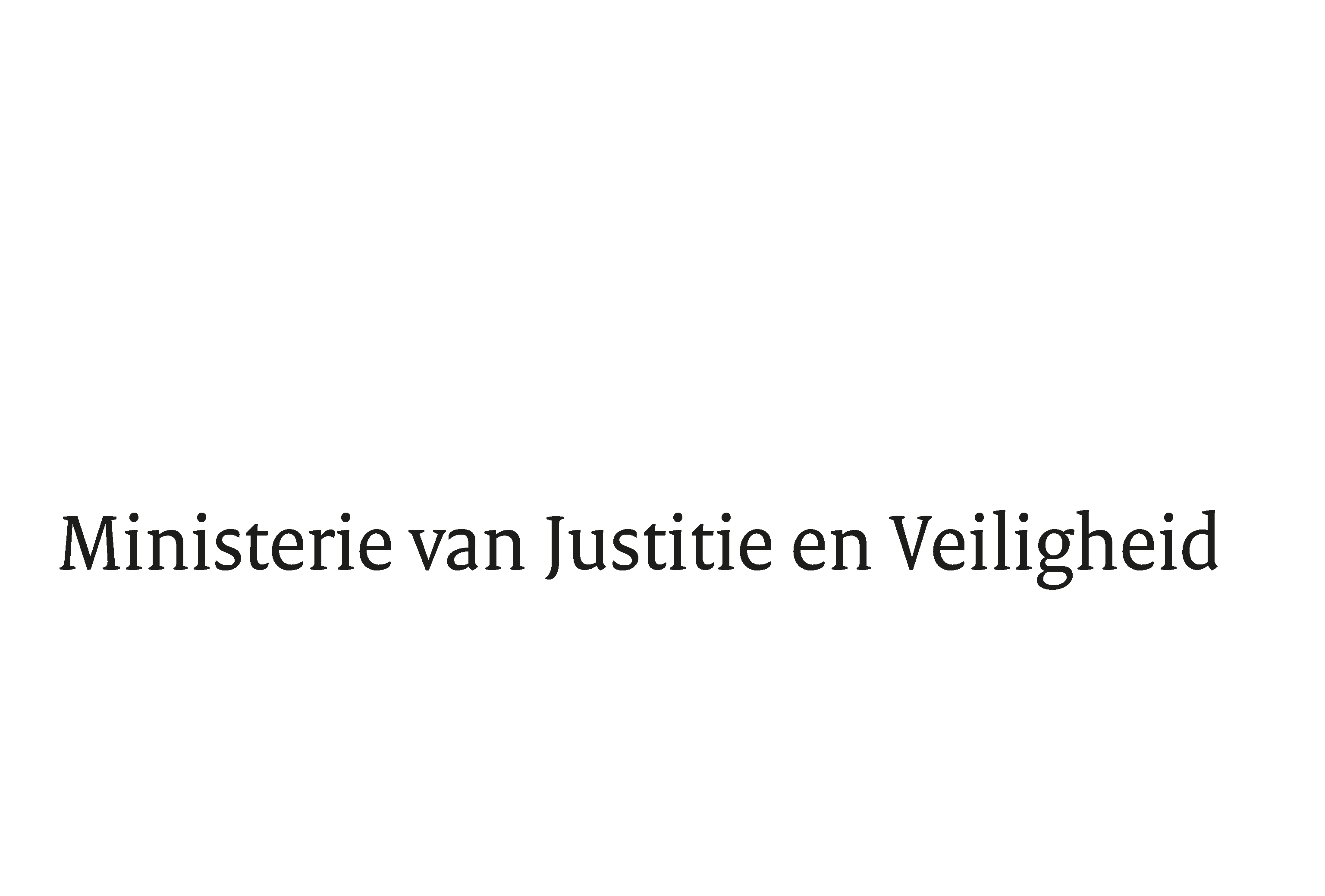 > Retouradres Postbus 20301 2500 EH  Den Haag> Retouradres Postbus 20301 2500 EH  Den HaagAan de Voorzitter van de Tweede Kamerder Staten-GeneraalPostbus 20018 2500 EA  DEN HAAGAan de Voorzitter van de Tweede Kamerder Staten-GeneraalPostbus 20018 2500 EA  DEN HAAGDatum25 januari 2022OnderwerpAntwoorden op schriftelijke vragen inzake het Ontwerpbesluit houdende bestendiging van de toepasselijkheid op vluchten binnen de EU van de PNR-wet  Directie Wetgeving en Juridische ZakenSector Staats- en BestuursrechtTurfmarkt 1472511 DP  Den HaagPostbus 203012500 EH  Den Haagwww.rijksoverheid.nl/jenvOns kenmerk3798022Uw kenmerk134961
Bijlagen 3Bij beantwoording de datum en ons kenmerk vermelden. Wilt u slechts één zaak in uw brief behandelen.